Nedlasting av Risikostyringsverktøy lønns- og arbeidsvilkår Risikostyringsverktøy lønns- og arbeidsvilkår er en Access database. Last ned Access database filen fra nettsiden: https://anskaffelser.no/verktoy/analyseverktoy/risikostyringsverktoy-lonns-og-arbeidsvilkar.Hvis du ikke vet om du skal bruke 32-biters eller 64-biters versjonen av Access databasen, ta kontakt med din IT-avdelingen for bistand.

Hvor du bør lagre en Microsoft Access-database?  Lokal lagring (lokalt på en datamaskin):Dette kan være en enkel løsning for enkle databaser som brukes av en enkelt person eller en liten gruppe på samme datamaskin.Pass på å ta regelmessige sikkerhetskopier for å beskytte dataene dine mot tap.  Lokalt nettverk (filer delt på en nettverksplassering):Hvis flere personer trenger tilgang til databasen, kan du lagre den på en delt nettverksplassering som en filserver eller et delt nettverksområde.Sikre at brukere har riktig tillatelse til å lese og skrive til databasen.Hvilken løsning du velger, avhenger av dine spesifikke behov og ressurser. Det kan være lurt å konsultere med IT-avdelingen for å finne den beste lagringsløsningen basert på organisasjonens krav og retningslinjer. Uansett hvor du lagrer Access-databasen, er det viktig å regelmessig ta sikkerhetskopier av dataene dine. Dette hjelper deg med å gjenopprette dataene hvis det skulle oppstå problemer.Hvis du får denne meldingen se bilde under så må du følge veiledningen. I eksemplet er databasen lagret på C:\temp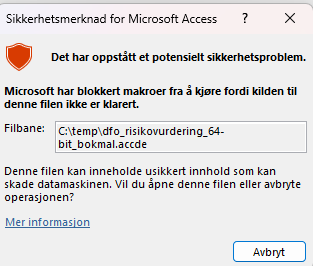 Hvis du ønsker å legge til C:\temp som en klarert plassering i Microsoft Access, kan du følge disse trinnene (Det kan være lurt å konsultere med IT-avdelingen og få bistand):Åpne Microsoft Access: Start Microsoft Access-programmet på datamaskinen din.Velg "Alternativer" eller "Alternativer for database": I noen versjoner av Access, må du klikke på "Alternativer", mens i andre versjoner må du klikke på "Alternativer for database". Dette avhenger av versjonen av Access du bruker.Gå til "Klarerte plasseringer": I "Alternativer" eller "Alternativer for database" -vinduet, se etter en kategori som heter "Klarerte plasseringer" eller noe lignende. Dette er der du kan legge til mapper som klarerte plasseringer.Legg til C:\temp som en klarert plassering: Klikk på knappen for å legge til en klarert plassering eller tilsvarende. Dette vil åpne en dialogboks hvor du kan angi banen til C:\temp.Angi banen til C:\temp: I dialogboksen for å legge til en klarert plassering, skriver du inn banen til C:\temp eller klikker på "Bla gjennom" for å navigere til mappen manuelt og velge den. Pass på at banen er nøyaktig riktig, "C:\temp".Bekreft og lagre innstillingene: Klikk på "OK" eller "Lagre" for å bekrefte at du ønsker å legge til C:\temp som en klarert plassering i Access.Nå skal C:\temp være en klarert plassering i Microsoft Access, og du bør kunne åpne og lagre filer i denne mappen uten problemer fra Access-databasen..